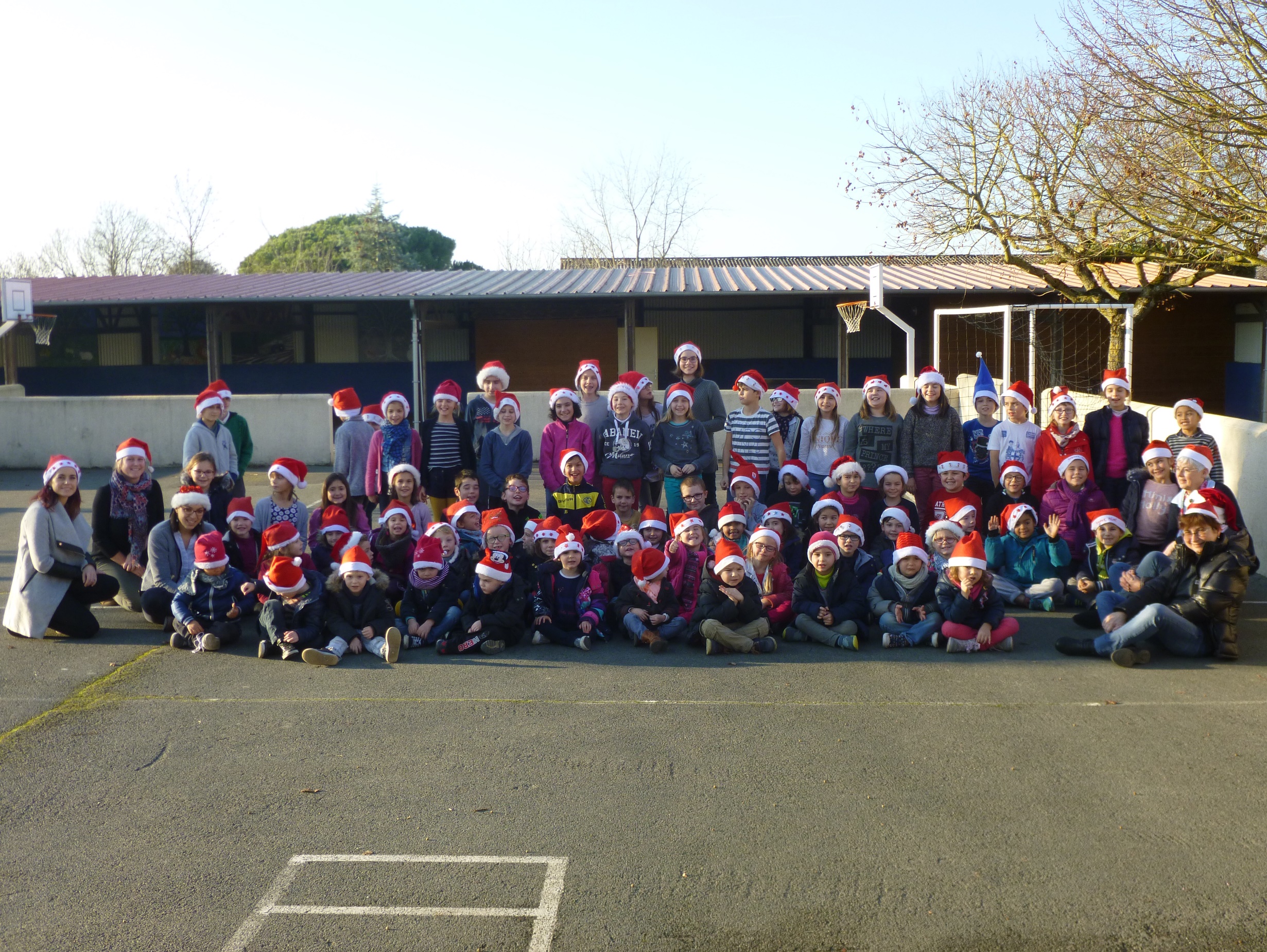 Tous les enfants de l’école St Joseph d’Antigny ainsi que l’équipe pédagogique vous souhaitent de joyeuses fêtes de fin d’année !Rentrée le mardi 3 janvier 2017